О затратах сетевой организации на покупку потерь в собственных сетях; 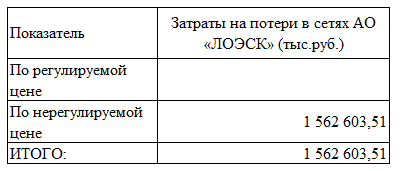 